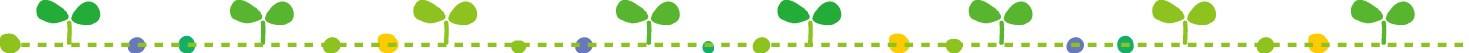 ７日(月）～１１日(金)　	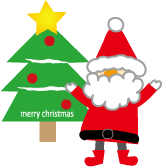 クリスマスの工作第２弾は紙ねんどで飾りをつくります。どんどん参加してね。２１日(月）～２８日(月)　	くるくるくる・・・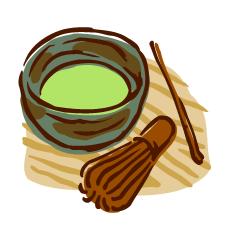 みんなじょうずにまわせるかな？練習のあとは競争するよ。28日(月)　２：００～いつも利用しているセンターをきれいにしましょう。お手伝いよろしくお願いします。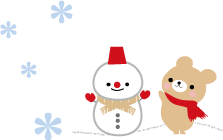 1月８日(金)　１：３０～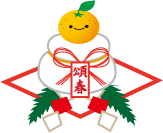 お正月あそびやゲームをしてみんなで一緒にたのしもう。参加費は100円。申込みは24日(木)まで。